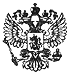 ПРАВИТЕЛЬСТВО ТВЕРСКОЙ ОБЛАСТИПОСТАНОВЛЕНИЕ ПРАВИТЕЛЬСТВА ТВЕРСКОЙ ОБЛАСТИ ОТ 15 ОКТЯБРЯ 2013 Г. N 486-ПП "ОБ УТВЕРЖДЕНИИ ПОРЯДКА НАЗНАЧЕНИЯ И ОКАЗАНИЯ ГОСУДАРСТВЕННОЙ СОЦИАЛЬНОЙ ПОМОЩИ НА ОСНОВЕ СОЦИАЛЬНОГО КОНТРАКТА В ТВЕРСКОЙ ОБЛАСТИ"Малоимущие семьи и малоимущие граждане Тверской области смогут получать государственную социальную помощь по социальному контракту.Постановлением Правительства Тверской области утвержден порядок назначения и оказания государственной социальной помощи на основе социального контракта, который определяет механизм и условия назначения и оказания государственной социальной помощи проживающим на территории Тверской области малоимущим семьям и малоимущим одиноко проживающим гражданам, а также гражданам, находящимся в трудной жизненной ситуации, которые по не зависящим от них причинам имеют среднедушевой доход ниже величины прожиточного минимума, установленного в Тверской области.Также определены основные принципы назначения и оказания государственной социальной помощи:- добровольность участия;- индивидуальный подход при определении условий социального контракта;- обязательность исполнения условий социального контракта;- целевой характер оказания социальной помощи.Государственная социальная помощь не может быть предоставлена в случае получения членом семьи заявителя, признанным в установленном порядке безработным, выплат на содействие самозанятости безработных граждан и стимулирование создания безработными гражданами, открывшими собственное дело, дополнительных рабочих мест для трудоустройства безработных граждан.Постановление вступает в силу со дня официального опубликования.Об утверждении Порядка назначения и оказания государственной социальной помощи на основе социального контракта в Тверской областиПРАВИТЕЛЬСТВО ТВЕРСКОЙ ОБЛАСТИ ПОСТАНОВЛЕНИЕ от 15 октября 2013 года N 486-пп 
 Об утверждении Порядка назначения и оказания государственной социальной помощи на основе социального контракта в Тверской области      В соответствии с Федеральным законом от 17.07.1999 N 178-ФЗ "О государственной социальной помощи" и законом Тверской области от 29.12.2004 N 85-ЗО "О государственной социальной помощи в Тверской области", в целях повышения уровня и качества жизни малоимущих семей, малоимущих одиноко проживающих граждан, а также граждан, находящихся в трудной жизненной ситуации, оказания содействия в реализации их трудового потенциала Правительство Тверской области постановляет:
     1. Утвердить Порядок назначения и оказания государственной социальной помощи на основе социального контракта в Тверской области (прилагается).
     2. Министерству социальной защиты населения Тверской области в срок до 01.03.2014 разработать и представить на рассмотрение Правительства Тверской области проект постановления Правительства Тверской области "О порядке мониторинга оказания государственной социальной помощи на основании социального контракта в Тверской области".
     3. Контроль за исполнением настоящего постановления возложить на заместителя Председателя Правительства Тверской области Вержбицкую С.В.
     Отчет об исполнении постановления представлять ежегодно в срок до 10 февраля года, следующего за отчетным.
     4. Настоящее постановление вступает в силу со дня его официального опубликования.
     Губернатор области А.В. Шевелев
Приложение. Порядок назначения и оказания государственной социальной помощи на основе социального контракта в Тверской областиПриложение
к постановлению Правительства
Тверской области
от 15.10.2013 N 486-пп Раздел I Общие положения
     1. Порядок назначения и оказания государственной социальной помощи на основе социального контракта в Тверской области (далее - Порядок) определяет механизм и условия назначения и оказания государственной социальной помощи на основе социального контракта проживающим на территории Тверской области малоимущим семьям и малоимущим одиноко проживающим гражданам, а также гражданам, находящимся в трудной жизненной ситуации, которые по не зависящим от них причинам имеют среднедушевой доходниже величины прожиточного минимума, установленного в Тверской области (далее - заявитель, получатель).
     2. Основными принципами назначения и оказания государственной социальной помощи на основе социального контракта являются:
     а) добровольность участия;
     б) индивидуальный подход при определении условий социального контракта;
     в) обязательность исполнения условий социального контракта;
     г) целевой характер оказания социальной помощи.
     3. Состав малоимущей семьи для расчета среднедушевого дохода семьи определяется в соответствии с Федеральным законом от 05.04.2003 N 44-ФЗ "О порядке учета доходов и расчета среднедушевого дохода семьи и дохода одиноко проживающего гражданина для признания их малоимущими и оказания им государственной социальной помощи".
     4. Доходы получателя учитываются в соответствии с Федеральным законом от 05.04.2003 N 44-ФЗ "О порядке учета доходов и расчета среднедушевого дохода семьи и дохода одиноко проживающего гражданина для признания их малоимущими и оказания им государственной социальной помощи" и постановлением Правительства Российской Федерации от 20.08.2003 N 512 "О перечне видов доходов, учитываемых при расчете среднедушевого дохода семьи и дохода одиноко проживающего гражданина для оказания им государственной социальной помощи".
     5. В случае получения членом семьи заявителя, признанным в установленном порядке безработным, выплат на содействие самозанятости безработных граждан и стимулирование создания безработными гражданами, открывшими собственное дело, дополнительных рабочих мест для трудоустройства безработных граждан государственная социальная помощь на основе социального контракта не предоставляется.
     6. В соответствии с главой 3 Федерального закона от 17.07.1999 N 178-ФЗ "О государственной социальной помощи" и статьей 8 закона Тверской области от 29.12.2004 N 85-ЗО "О государственной социальной помощи в Тверской области" оказание государственной социальной помощи на основе социального контракта не влечет за собой прекращение оказания государственной социальной помощи без социального контракта или отказ в назначении государственной социальной помощи.
Раздел II Механизм назначения и оказания государственной социальной помощи на основе социального контракта
     7. Государственная социальная помощь на основе социального контракта назначается на основании предложения Комиссии по назначению и оказанию государственной социальной помощи, созданной при территориальном отделе социальной защиты населения Тверской области по месту жительства либо по месту пребывания заявителя (далее - Комиссия).
     8. Положение о Комиссии и ее состав утверждаются правовым актом территориального отдела социальной защиты населения Тверской области (далее - ТОСЗН).
     9. Для получения государственной социальной помощи на основе социального контракта заявитель обращается в ТОСЗН по месту жительства либо по месту пребывания.
     10. Заявитель, обратившийся с заявлением об оказании государственной социальной помощи на основе социального контракта по форме согласно приложению 1 к настоящему Порядку, предъявляет следующие документы:
     а) копия паспорта заявителя или иной документ, удостоверяющий его личность, с одновременным предоставлением оригиналов (либо нотариально заверенные копии);
     б) справка о составе семьи, выданная должностным лицом, ответственным за регистрацию граждан по месту жительства, не ранее чем за 10 дней до даты подачи заявления;
     в) справки (документы), содержащие сведения об имуществе, находящемся у заявителя и членов его семьи на праве собственности (по договору аренды, безвозмездного пользования) (квартира, дом, автомобиль, гараж, земельный участок);
     г) справки (документы) о заработной плате, других доходах за три полных месяца, предшествующих дню обращения, каждого члена семьи (с места работы, службы, учебы, из органов занятости населения).
     Требования к представлению документов, предусмотренных настоящим пунктом, применяются с учетом положений Федерального закона от 27.07.2010 N 210-ФЗ "Об организации предоставления государственных и муниципальных услуг".
     11. Представленные заявителем сведения подтверждаются посредством дополнительной проверки, проводимой специалистами ТОСЗН по месту жительства либо по месту пребывания заявителя по предложению Комиссии.
     12. В случае если члены семьи заявителя зарегистрированы по различным адресам, но фактически проживают вместе, специалист ТОСЗН составляет акт обследования проживания семьи, подтверждающий факт их совместного проживания.
     13. Предложение о возможности оказания государственной социальной помощи на основе социального контракта принимается Комиссией на основе программы социальной адаптации получателя, составляемой по форме согласно приложению 2 к настоящему Порядку.
     14. Разработка программы социальной адаптации получателя осуществляется специалистом ТОСЗН по месту жительства заявителя на период действия социального контракта на основе листа собеседования (акта материально-бытового обследования) по форме согласно приложению 3 к настоящему Порядку.
     15. Специалист ТОСЗН в ходе собеседования с заявителем заполняет лист собеседования (акт материально-бытового обследования), в который со слов заявителя вносится информация о его проблемах и возможностях по выходу из трудной жизненной ситуации.
     16. Представленные заявителем сведения о составе семьи, о доходах, об имуществе, об обязательствах имущественного характера, о жилищно-бытовых условиях семьи подтверждаются посредством проверки (комиссионного обследования), проводимой ТОСЗН самостоятельно, в результате которой составляется лист собеседования (акт материально-бытового обследования).
     17. Решение о назначении государственной социальной помощи на основе социального контракта, включая ее размер, принимается ТОСЗН с учетом предложения Комиссии.
     18. Социальный контракт с прилагаемой к нему программой социальной адаптации подписывается получателем и ТОСЗН.
     19. Уведомление о назначении государственной социальной помощи на основе социального контракта или об отказе в ее назначении направляется ТОСЗН в письменной форме заявителю по месту его жительства либо по месту пребывания не позднее чем через 10 дней после обращения заявителя и представления им документов, указанных в пункте 10 настоящего Порядка.
     При необходимости проведения дополнительной проверки (комиссионного обследования) представленных заявителем сведений ТОСЗН обязан направить в вышеуказанный срок предварительный ответ заявителю с уведомлением о проведении такой проверки.
     20. В случае проведения дополнительной проверки представленных сведений информация о принятом решении доводится до заявителя не позднее чем через 30 дней после подачи им заявления.
     21. Основаниями для отказа заявителю в назначении государственной социальной помощи на основе социального контракта являются:
     а) представление заявителем неполных и (или) недостоверных сведений о составе семьи;
     б) представление заявителем неполных и (или) недостоверных сведений о доходах;
     в) представление заявителем неполных и (или) недостоверных сведений о принадлежащем ему (его семье) имуществе на праве собственности (по договору аренды, безвозмездного пользования).
     Заявителю отказывается в назначении государственной социальной помощи на основе социального контракта, в случае если заявитель не относится к категориям лиц, указанным в пункте 1 статьи 9.1 закона Тверской области от 29.12.2004 N 85-ЗО "О государственной социальной помощи в Тверской области".
     Отказ в назначении государственной социальной помощи по вышеуказанным основаниям заявитель вправе обжаловать в Министерство социальной защиты населения Тверской области (далее - Министерство) и (или) в суд.
     22. Оказание государственной социальной помощи на основе социального контракта осуществляется в соответствии с мероприятиями программы социальной адаптации получателя в следующих размерах:
     а) малоимущей семье - не более 40 тысяч рублей;
     б) малоимущей семье, имеющей не более двух детей, - не более 100 тысяч рублей;
     в) малоимущей семье, имеющей трех и более детей, - не более 150 тысяч рублей;
     г) малоимущему одиноко проживающему гражданину - не более 30 тысяч рублей;
     д) гражданину, находящемуся в трудной жизненной ситуации, - не более 30 тысяч рублей.
     23. Заявитель обязан известить ТОСЗН, который назначил государственную социальную помощь на основе социального контракта, об изменениях сведений о составе семьи, доходах и принадлежащем ему (его семье) имуществе на праве собственности (по договору аренды, безвозмездного пользования), являвшихся основанием для назначения либо продолжения оказания ему (его семье) государственной социальной помощи, в течение 14 дней со дня наступления указанных изменений.
     24. Сопровождение социального контракта и контроль за выполнением программы социальной адаптации получателя на всех этапах выполнения социального контракта, а также проведение оценки выполнения мероприятий программы социальной адаптации получателя осуществляется специалистами ТОСЗН.
     25. В случае установления ТОСЗН факта недостоверности представленных заявителем сведений о составе семьи, доходах и принадлежащем ему (его семье) имуществе на праве собственности (по договору аренды, безвозмездного пользования) или несвоевременного извещения об изменении указанных сведений заявитель (его семья) лишается права на получение государственной социальной помощи на основе социального контракта на период, установленный ТОСЗН, но не более чем на период, в течениекоторого указанная помощь незаконно оказывалась получателю. Перечисленные получателю средства государственной социальной помощи возвращаются им добровольно на счет ТОСЗН, а в случае отказа от возвращения - взыскиваются с получателя в судебном порядке.
     26. ТОСЗН в одностороннем порядке расторгает социальный контракт и прекращает оказание государственной социальной помощи на его основе в случае невыполнения получателем мероприятий, предусмотренных его программой социальной адаптации.
     27. Решение о прекращении оказания государственной социальной помощи на основе социального контракта принимается ТОСЗН с учетом предложения Комиссии о необходимости прекращения оказания государственной социальной помощи на основе социального контракта.
     28. Прекращение оказания государственной социальной помощи может быть обжаловано заявителем в Министерство и (или) в суд.
Раздел III Порядок заключения социального контракта
     29. Социальный контракт заключается между ТОСЗН и получателем по форме согласно приложению 4 к настоящему Порядку.
     30. Социальный контракт заключается на период от трех месяцев до одного года.
     При наличии уважительных причин, не зависящих от получателя и препятствующих выполнению мероприятий его программы социальной адаптации, срок действия социального контракта продлевается, но не более чем на один год.
     31. Заключение социального контракта осуществляется после утверждения Комиссией программы социальной адаптации получателя.
     32. Социальный контракт определяет права и обязанности сторон, в том числе обязанность получателя выполнять программу социальной адаптации в полном объеме, предпринимать активные действия по выходу из трудной жизненной ситуации, представлять в Комиссию информацию о наступлении обстоятельств, влияющих на реализацию программы социальной адаптации, взаимодействовать со специалистом ТОСЗН, осуществляющим сопровождение социального контракта, регулярно представлять все сведения о ходе исполнения указанной программы.
     33. Решение о внесении изменений в условия социального контракта, в том числе о продлении срока действия социального контракта, принимается ТОСЗН с учетом предложения Комиссии.
     Размер государственной социальной помощи на основе социального контракта не подлежит изменению в течение всего срока действия социального контракта.
     Изменение условий социального контракта оформляется дополнительным соглашением между ТОСЗН и получателем.
Раздел IV Порядок финансирования
     34. Финансирование мероприятий программы социальной адаптации получателя в рамках оказания государственной социальной помощи на основе социального контракта осуществляется со дня заключения социального контракта.
     35. Выплата государственной социальной помощи на основе социального контракта получателю осуществляется ТОСЗН по месту его жительства либо по месту пребывания через организации почтовой связи или кредитные организации, с которыми ТОСЗН заключены соответствующие договоры.
     36. Выплата государственной социальной помощи на основе социального контракта производится получателю в соответствии с графиком финансирования мероприятий программы социальной адаптации получателя.
     37. Государственная социальная помощь на основе социального контракта, полученная получателем, заключившим социальный контракт, должна использоваться им исключительно для выполнения мероприятий, предусмотренных его программой социальной адаптации.
     38. Государственная социальная помощь на основе социального контракта оказывается однократно.
     39. Главным распорядителем средств областного бюджета Тверской области, предусмотренных на выплату государственной социальной помощи на основе социального контракта, является Министерство.
     40. Министерство ежемесячно формирует график финансирования соответствующих расходов в разрезе ТОСЗН.
     41. Министерство финансов Тверской области в пределах утвержденных лимитов бюджетных обязательств производит перечисление средств областного бюджета Тверской области на лицевые счета ТОСЗН, открытые в Министерстве финансов Тверской области, для выплаты государственной социальной помощи на основе социального контракта.
     42. Финансирование расходов на оказание государственной социальной помощи на основе социального контракта производится в пределах средств, утвержденных Министерству социальной защиты населения Тверской области законом Тверской области на очередной финансовый год и на плановый период на реализацию закона Тверской области от 29.12.2004 N 85-ЗО "О государственной социальной помощи в Тверской области".
Раздел V Заключительные положения
     43. Лица, виновные в нарушении порядка оказания государственной социальной помощи на основе социального контракта, несут дисциплинарную, гражданско-правовую и иную установленную действующим законодательством ответственность.
     44. Ежегодно Министерство осуществляет мониторинг оказания государственной социальной помощи на основе социального контракта в соответствии с приказом Федеральной службы государственной статистики от 30.07.2013 N 297 "Об утверждении статистического инструментария для организации Министерством труда и социальной защиты Российской Федерации федерального статистического наблюдения за оказанием социальной помощи на основании социального контракта за счет средств бюджета субъекта Российской Федерации"(далее - Приказ).
     Ежеквартально в срок до 5 числа месяца, следующего за отчетным кварталом, ТОСЗН представляют в Министерство сведения об оказании государственной социальной помощи на основании социального контракта за счет средств областного бюджета Тверской области по установленной Приказом форме.
Приложение 1. Заявление об оказании государственной социальной помощи на основе социального контрактаПриложение 1
к Порядку оказания
государственной социальной помощи
на основе социального контракта
в Тверской области
__________________________________________________________________
(наименование территориального отдела социальной защиты населения Тверской области)
Заявление об оказании государственной социальной помощи на основе социального контракта 
     _____________________________________________________________________________

     (фамилия, имя, отчество заявителя)     1. Дата рождения___________________________________________________

     (число, месяц, год)     2. Место рождения__________________________________________________

     (республика, край, область, населенный пункт)     3. Документ, удостоверяющий личность _______________________________ __________________________________________________________________

     (наименование, номер и серия документа, кем и когда выдан)     4. Гражданство_____________________________________________________

     (гражданин (ка) Российской Федерации, иностранный гражданин (ка), лицо без гражданства - указать нужное)     5. Страховой номер индивидуального лицевого счета (СНИЛС)____________
     __________________________________________________________________
     6. Адрес места жительства (пребывания)_______________________________
     __________________________________________________________________

     (почтовый адрес места жительства (пребывания)

     7. Сведения о членах семьи:     Прошу заключить со мной социальный контракт и назначить мне государственную социальную помощь на основе социального контракта.
     Предупрежден(а) об ответственности за сокрытие доходов и представление документов с заведомо недостоверными сведениями, влияющими на право получения социальной помощи на основании социального контракта.
     Согласен(на) на обработку моих персональных данных, содержащихся в настоящем заявлении, в том числе сбор, систематизацию, накопление, хранение, уточнение (обновление, изменение), использование, распространение (в том числе передачу), обезличивание, блокирование, уничтожение моих персональных данных, имеющихся в распоряжении территориального отдела социальной защиты населения__________________
     Тверской области. (города и (или) района)
     Мое согласие на обработку персональных данных действует в течение всего периода оказания государственной социальной помощи на основе социального контракта либо до моего письменного отзыва данного согласия.
     _______________ _______________________
     (дата) (подпись заявителя)
     К заявлению прилагаются следующие документы:
     1._________________________________________________________________
     2._________________________________________________________________
     3._________________________________________________________________
     Выплату государственной социальной помощи на основании социального контракта прошу осуществлять_______________________________________
     __________________________________________________________________
     (указывается способ выплаты, N лицевого счета в кредитном учреждении, организация почтовой связи)
     _______________ ______________________________
     (дата) (подпись заявителя)

     Расписка-уведомление      Заявление и документы заявителя_____________________________________
     __________________________________________________________________

     (фамилия, имя, отчество заявителя, подпись заявителя)
     __________________________________________________________________
     (регистрационный номер заявления)     Принял ________________ ________________ _______________________
     (дата приема заявления) (подпись специалиста) (фамилия, имя, отчество)

     (линия отреза)
     
     Расписка-уведомление      Заявление и документы заявителя_____________________________________
     __________________________________________________________________

     (фамилия, имя, отчество заявителя, подпись заявителя)
     
     __________________________________________________________________
     (регистрационный номер заявления)     Принял ________________ ________________ _______________________
     (дата приема заявления) (подпись специалиста) (фамилия, имя, отчество)
Приложение 2. Программа социальной адаптации получателя государственной социальной помощи на основе социального контрактаПриложение 2
к Порядку оказания
государственной социальной помощи
на основе социального контракта
в Тверской области

Утверждаю
Председатель Комиссии
_______________________
(подпись, Ф.И.О.)
"____"_________20___г.
М.П.
     Заявитель__________________________________________________________
     __________________________________________________________________

     (фамилия, имя, отчество, адрес места жительства (пребывания)

     Государственная социальная помощь на основе социального контракта предоставляется
     ____________________________________________________
     
     (орган социальной защиты населения Тверской области)     Дата начала действия социального контракта:__________________________
     Дата окончания действия социального контракта:_______________________
План мероприятий и их целиГрафик выплаты государственной социальной помощи на основе социального контракта     "___"__________20___г. ____________________________________
     (Ф.И.О., подпись специалиста)
     "___"__________20___г. ____________________________________
     (Ф.И.О., подпись заявителя)
     Контрольное заключение специалиста территориального отдела социальной защиты населения __________________(города и (или) района) Тверской области, осуществляющего сопровождение социального контракта по проведенным мероприятиям________________________________________

     __________________________________________________________________________________________________________________________________
     Необходимое взаимодействие:
     а) со службой занятости населения Тверской области:__________________ ________________________________________________________________;
     б) с учреждением здравоохранения Тверской области:__________________
     ________________________________________________________________;
     в) с учреждением образования Тверской области: ______________________
     _________________________________________________________________;
     г) другие контакты:________________________________________________.
     "___"__________20___г. ____________________________________
     (Ф.И.О., подпись специалиста)
     "___"__________20___г. ____________________________________
     (Ф.И.О., подпись заявителя)
Приложение 3. Лист собеседования (акт материально-бытового обследования)Приложение 3
к Порядку оказания
государственной социальной помощи
на основе социального контракта
в Тверской области      Материальное положение (заполняется со слов)_________________________
     __________________________________________________________________
     Отношения между членами семьи_____________________________________
     __________________________________________________________________
     Сложности в семье__________________________________________________
     Возможности (потенциал)____________________________________________
     Проблемы, беспокойства (трудности на сегодняшний день)_______________
     __________________________________________________________________
     Желания заявителя__________________________________________________
     __________________________________________________________________
     Прошу исключить из общей суммы дохода моей семьи выплаченные алименты в сумме ___________________ рублей, удержанные по исполнительному листу N _______________ от ________________ в пользу
     ________________________________________________________________

     (Ф.И.О. лица, в пользу которого производится удержание)     Совокупный доход семьи за 3 месяца: __________________рублей.
     Среднедушевой доход семьи за 3 месяца: _______________рублей.
     Жилищно-бытовые условия:
     жилая площадь:______кв. м;
     число комнат:____________;
     форма собственности:_______________________________________________;
     тип и состояние несущих конструкций:________________________________;

     (кирпичный, панельный, деревянный и т.п.,

     в нормальном состоянии, ветхий, аварийный и т.д.)     благоустройство жилища:____________________________________________.

     (водопровод, канализация, отопление, газ, ванна, лифт, телефон и т.д.)     Состояние здоровья заявителя (членов семьи):__________________________
     __________________________________________________________________
     Направления предполагаемой деятельности по выходу из трудной жизненной ситуации (мнение заявителя)
     _________________________________________
     __________________________________________________________________
     Обязуюсь сообщать о наступлении обстоятельств, влияющих на выплату государственной социальной помощи на основе социального контракта, в течение 14 календарных дней со дня их наступления.
     "___"__________20___г. ____________________________________
     (Ф.И.О., подпись заявителя)
     "___"__________20___г. ____________________________________
     (Ф.И.О., должность, подпись специалиста)
Приложение 4. Социальный контрактПриложение 4
к Порядку оказания
государственной социальной помощи
на основе социального контракта
в Тверской области 
     ________________ "_____" _____________ 20___г.
     (место заключения)
     Территориальный отдел социальной защиты населения _____________________ Тверской области в лице_______________________
     (города и (или) района)
     _____________________, действующего(ей) на основании _______________,
     (фамилия, имя, отчество)
     именуемый в дальнейшем "ТОСЗН", с одной стороны и гражданин _____________________________________________________,
     (фамилия, имя, отчество (при наличии) гражданина)
     дата рождения ________________; документ, удостоверяющий личность __________________ серия ________ номер ______________,
     (наименование документа)
     кем и когда выдан ______________________________________________,
     (наименование органа, выдавшего документ, удостоверяющий личность, дата выдачи)
     проживающий по адресу: _________________________________________
     ______________________________________________________________,
     именуемый в дальнейшем "Получатель", с другой стороны (далее совместно именуемые "Стороны") заключили настоящий социальный контракт (далее - Контракт) о нижеследующем:
     1.1. Предметом Контракта является предоставление Получателю государственной социальной помощи в целях его социальной адаптации и преодоления им трудной жизненной ситуации.
     2.1. ТОСЗН обязуется:
     а) оказать Получателю государственную социальную помощь, назначенную в соответствии с его программой социальной адаптации;
     б) содействовать Получателю в преодолении трудной жизненной ситуации;
     в) организовать предоставление государственной социальной помощи в соответствии с программой социальной адаптации Получателя;
     2.2. ТОСЗН имеет право:
     а) запрашивать у третьих лиц сведения о доходах и имуществе Получателя и членов его семьи для проведения дополнительной проверки;
     б) осуществлять взаимодействие с органами службы занятости населения, исполнительными органами государственной власти Тверской области, органами местного самоуправления муниципальных образований Тверской области в целях содействия в реализации Получателем государственной социальной помощи мероприятий, предусмотренных его программой социальной адаптации;
     в) использовать полученную информацию при решении вопроса о назначении государственной социальной помощи на основе социального контракта или отказе в ее предоставлении;
     г) выносить решение о прекращении выплаты государственной социальной помощи на основе социального контракта, если Получатель не выполняет условия настоящего Контракта;
     д) проверять исполнение Получателем Контракта в соответствии с программой социальной адаптации;
     е) в одностороннем порядке расторгнуть Контракт и прекратить оказание государственной социальной помощи в случае нарушения Получателем условий настоящего Контракта.
     2.3. Получатель обязан:
     а) расходовать государственную социальную помощь, получаемую на основании Контракта, строго на мероприятия и цели, указанные в его программе социальной адаптации: ____________________________________;
     (цели)
     б) предоставлять в ТОСЗН отчет о выполнении его программы социальной адаптации согласно графику: первый отчет к ________20___г.; второй отчет к ________20___г.; третий отчет к ________20___г.; итоговый отчет к ________20___г.;
     в) предоставлять достоверную информацию о составе своей семьи, о своем имуществе и имуществе своей семьи, принадлежащем на праве собственности (по договору аренды, безвозмездного пользования), своих доходах и доходах членов своей семьи в период действия настоящего Контракта;
     г) выполнять свою программу социальной адаптации в полном объеме;
     д) предпринимать активные действия по выходу из трудной жизненной ситуации;
     е) взаимодействовать со специалистом ТОСЗН, осуществляющим сопровождение социального контракта, в части обследования материально-бытового положения семьи, анкетирования и опросов, проводимых ТОСЗН в целях мониторинга и оценки результативности выполнения мероприятий и выхода Получателя из трудной жизненной ситуации, и по требованию специалиста ТОСЗН представлять все сведения об исполнении программы социальной адаптации в течение срока действия социального контракта;
     ж) сообщать в ТОСЗН об обстоятельствах, влияющих на реализацию настоящего Контракта, в течение 14 календарных дней со дня их наступления;
     з) возвратить ТОСЗН денежные средства государственной социальной помощи, полученные неправомерно либо использованные не по целевому назначению, а также с нарушением условий их предоставления.
     2.4. Получатель имеет право:
     а) на получение государственной социальной помощи в виде выплат(ы) в рамках мероприятий программы его социальной адаптации;
     б) обращаться в ТОСЗН с предложением о внесении изменений в его программу социальной адаптации.
     3.1. Государственная социальная помощь по настоящему Контракту предоставляется в виде единовременной выплаты либо в соответствии с графиком выплат, утвержденным программой социальной адаптации Получателя.
     3.2. Размер выплат(ы) для реализации программы социальной адаптации Получателя составляет ________________________ руб. (прописью _______________ руб.).
4. Порядок выплаты государственной социальной помощи
     4.1. Государственная социальная помощь выплачивается_____________
     ___________________________________________________________,
(указывается периодичность выплаты: в соответствии с графиком, утвержденным в программе социальной адаптации, единовременно)     через ________________________________________________________.
(указывается способ выплаты, N лицевого счета в кредитном учреждении,
организация почтовой связи)     4.2. Выплаты государственной социальной помощи на основе Контракта осуществляются после предоставления в ТОСЗН очередного отчета о выполнении Получателем программы социальной адаптации согласно графику.
5. Срок действия Контракта
     5.1. Контракт вступает в силу с момента подписания и действует по ______ 20___г.
     5.2. Срок действия Контракта может быть продлен по решению ТОСЗН путем заключения Сторонами дополнительного соглашения.
6. Порядок изменения и основания расторжения Контракта
     6.1. Основаниями для расторжения ТОСЗН Контракта в одностороннем порядке являются:
     - невыполнение Получателем условий Контракта и (или) мероприятий, предусмотренных его программой социальной адаптации;
     - установление ТОСЗН недостоверности предоставленных Получателем сведений, являвшихся основанием для назначения государственной социальной помощи.
     6.2. ТОСЗН уведомляет Получателя о принятии решения о расторжении Контракта не позднее чем через пять календарных дней после дня принятия решения.
     6.3. В Контракт могут быть внесены изменения путем заключения дополнительного соглашения, которое подписывается Сторонами.
     6.4. Контракт прекращается по основаниям, указанным в пункте 6.1 настоящего Контракта, с месяца, следующего за месяцем, в котором возникли указанные обстоятельства.
7. Ответственность Сторон
     7.1. За нарушение обязательств, взятых на себя в соответствии с настоящим Контрактом, Стороны несут ответственность в соответствии с действующим законодательством.
     7.2. Получатель освобождается от ответственности за нарушение Контракта при отсутствии его вины за невыполненные взятых на себя обязательств в рамках Контракта, в случае длительного лечения Получателя, смерти его близких родственников, чрезвычайных обстоятельств (пожара, наводнения), других обстоятельств, объективно препятствующих выполнению условий Контракта.
8. Порядок разрешения споров
     8.1. Все споры и разногласия по исполнению настоящего Контракта разрешаются Сторонами путем переговоров. В случае если Стороны не придут к соглашению, спорный вопрос рассматривается Министерством социальной защиты населения Тверской области или в судебном порядке.
9. Заключительные положения
     9.1. Любые изменения и дополнения к настоящему Контракту действительны лишь при условии, что они совершены в письменной форме и подписаны Сторонами.
     9.2. Настоящий Контракт составлен в двух экземплярах, имеющих -одинаковую юридическую силу. Один экземпляр хранится у Получателя, другой в учетном деле ТОСЗН.
     9.3. Приложением к настоящему Контракту является программа социальной адаптации Получателя.
10. Реквизиты и подписи СторонN
 п/п Фамилия, имя, отчество Статус в семье Реквизиты документа, удостоверяющего личность Дата рожденияСНИЛСГражданствоN
 п/п МероприятияЦели Срок исполнения Ответственный специалист Отметка о выполнении Результат
 (оценка)N п/п Дата, период выплаты Сумма выплаты Отметка о выполнении N п/п Ф.И.О.Дата рождения Родственные отношения Место работы и должность (место обучения, место последней работы и должность)Образование Сведения о членах семьи, зарегистрированных по одному адресу Сведения о членах семьи, зарегистрированных по одному адресу Сведения о членах семьи, зарегистрированных по одному адресу Сведения о членах семьи, зарегистрированных по одному адресу Сведения о членах семьи, зарегистрированных по одному адресу Сведения о членах семьи, зарегистрированных по одному адресу 1 Заявитель 2 3 Сведения о членах семьи, зарегистрированных по другому адресу Сведения о членах семьи, зарегистрированных по другому адресу Сведения о членах семьи, зарегистрированных по другому адресу Сведения о членах семьи, зарегистрированных по другому адресу Сведения о членах семьи, зарегистрированных по другому адресу Сведения о членах семьи, зарегистрированных по другому адресу 1 2 3 N п/п Ф.И.О.Вид дохода Доход за каждый месяц и сумма дохода за 3 месяца (рублей)Доход за каждый месяц и сумма дохода за 3 месяца (рублей)Доход за каждый месяц и сумма дохода за 3 месяца (рублей)Доход за каждый месяц и сумма дохода за 3 месяца (рублей)месяц месяцмесяц доход за 3 месяца 1 1 2 3 2 1 2 3 Вид имущества Адрес места нахождения (для автомашины: марка и срок эксплуатации)Принадлежность и основание "ТОСЗН"
 _________________________________
  (наименование)
 _________________________________
 (юридический и почтовый адреса, номер телефона, номер факса)
 _______________________ _________
  (Ф.И.О. руководителя)  (подпись)
   М.П.
 "_____" ______________20___ г."Получатель"
 ________________________________
 (Ф.И.О.)
 _________________________________
 (паспортные данные)
 _________________________________
 (адрес фактический и по месту регистрации, номер телефона)
 _________ ____________________
  (подпись)  (инициалы, фамилия)
 "__"_____20__г.